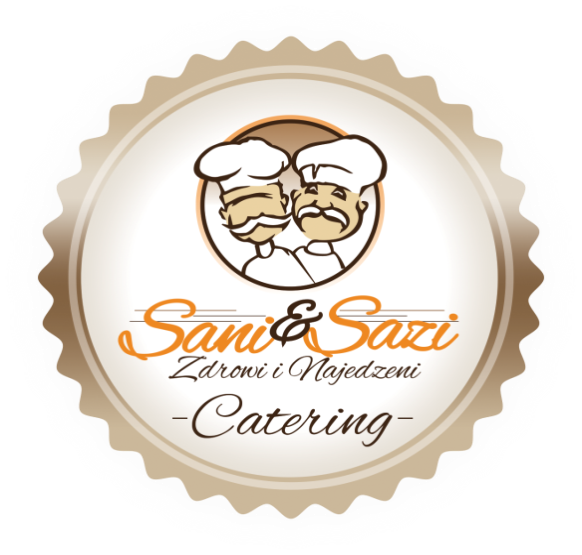 Szanowni Państwo,Witamy po wakacjach i życzymy Państwa pociechom samych sukcesów w roku szkolnym 2020/2021, a Wam, Drodzy Rodzice  wszystkiego Najlepszego i dużo powodów do uśmiechu na co dzień.Abonament obiadowy za m-c wrzesień (od 06-30.09) to 19 dni żywieniowych x 8 zł  (  II danie +podwieczorek + kompot )ZA WRZESIEN   WPŁATY PRZEZ  INTERNET PRZYJMOWANE   SĄ   DO  DNIA 03.09.2021  NA KONTO :NR. 45 1910 1048 2205 0007 7616 0003.Sani&Sazi Zdrowi Najedzeni Tomasz Szmidt Sp. z o.o.01-707 Warszawa, ul. Kiełpińska 4/5Szanowni Państwo, w związku z dużą ilością błędów w przelewach przypominamy wzór do przelewu tytułem: PRZYKŁAD :  SP.2 - JAŚ KOWALSKI - 1A – II danie – styczeń Bardzo prosimy o terminowe wpłaty oraz o wypełnienie deklaracji .ODWOŁANIA PRZYJMUJEMY KAŻDEGO DNIA DO GODZ. 8.30 SMS-EM POD NM. 575-414-498.W TREŚCI PROSZĘ WPISYWAĆ :DATĘ ,IMIĘ ,NAZWISKO ,KLASĘ ORAZ NM. SZKOŁY Z  poważaniemSani&Sazi Zdrowi Najedzeni Tomasz Szmidt Sp. z o.o.